School News:Spookarama: Thank you to all of our families for supporting this fun event.  Huge thank you to parents who sent treats and bake sale items.Remembrance Day Assembly:On Nov. 10th, the Legion Ladies Auxiliary members will hand out poppies to students.  Monetary donations are accepted.  At 11am, we will have our Remembrance Day service.  The Chipman Legion members are sponsoring our students in a Remembrance Day contest.  Please encourage your child to submit entries to receive cash awards.Dressing for the Weather:At Chipman Elementary School, we expect all students to be appropriately dressed for cold and winter weather as they travel on the bus to and from school, when they go outside for recess/lunch and attend outdoor Physical Education classes.  When the temperature drops to -20 degrees Celsius due to the wind chill factor, we will have inside recess/lunch activities.  Please ensure that your children understand that we expect them to wear their winter clothes (hats, mittens/gloves, boots) when they go outside or travel home on the bus and that includes snow pants when they play in the snow.  Healthy Habits:When you cough or sneeze, turn your head and step away from others, to give them space. Be sure to cover your mouth and nose with a tissue, or cough into your elbow if you don’t have a tissue, and wash or sanitize your hands after.Wash or sanitize your hands frequently, stay home if you’re sick and masks are welcomed – whether you’re using one to protect yourself or others from illness.As with all communicable diseases, we ask that students and staff stay home until they have been fever-free for 24 hours with no diarrhea or vomiting for 48 hours without medication.Ensure your child is up to date on all immunization. Remember, vaccination is the best way of preventing many serious illnesses, including COVID-19.Respectful behaviour:Students and families should do their own risk assessment to determine how they, or their close ones, could be impacted by COVID-19 and take the appropriate precautions in their day-to-day lives.Remember that everyone has different comfort and risk levels – please be patient and kind with others. Give them extra space if they need it and be respectful if they choose to wear a mask.If you’re sick, stay home. By not spreading viruses, you’re showing kindness and respect for your school community and helping your friends, family, teachers, or coworkers healthy.Masks Optional:While not required for school attendance, the Department of Education and Early Childhood Development will continue to encourage individuals who choose to wear a mask, based on their level of risk or concern to do so.Testing:If you have symptoms of COVID-19, we continue to encourage you to get tested and follow Public Health’s advice available online.If you’ve tested positive after becoming symptomatic, we encourage you to follow Public Health’s advice available online.By following best practices that are encouraged by Public Health, you’ll help keep schools healthy and support the continuity of learning and routine forLiz Bailey, PrincipalFor the staff and students of CES                                                              2022SundayMondayTuesdayWednesday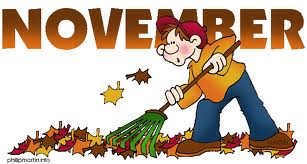 ThursdayFridaySaturdayWebsite:https://secure1.nbed.nb.ca/sites/ASD-W/Chipman/Pages/default.aspx1Website:https://secure1.nbed.nb.ca/sites/ASD-W/Chipman/Pages/default.aspx1Website:https://secure1.nbed.nb.ca/sites/ASD-W/Chipman/Pages/default.aspx1Website:https://secure1.nbed.nb.ca/sites/ASD-W/Chipman/Pages/default.aspx1Website:https://secure1.nbed.nb.ca/sites/ASD-W/Chipman/Pages/default.aspx1Website:https://secure1.nbed.nb.ca/sites/ASD-W/Chipman/Pages/default.aspx1Website:https://secure1.nbed.nb.ca/sites/ASD-W/Chipman/Pages/default.aspx1Website:https://secure1.nbed.nb.ca/sites/ASD-W/Chipman/Pages/default.aspx1123455678910Remembrance Day Assembly 11:0011Remembrance DayNO SCHOOL12121314151617181919Harvey Picture Retakes~PSSC Online Meeting 6pmPD Day for StaffNO SCHOOL for students20212223242526262527Community Care TelethonCh 1028293027Community Care TelethonCh 10